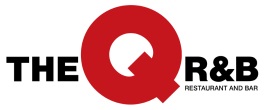 To ShareOrganic Deviled Eggs____Bacon, Mustard Seeds 10Crispy Gulf Shrimp____Citrus Slaw, Habanero Tartar (5) 15Fried House Made Pickles____Buttermilk Dipping Sauce 9.5Grilled Artichoke____Roasted Garlic Ailoi  13Spicy Chicken Wings____Carrots, Celery, Blue Cheese Sauce 16  Fried Chicken Strips____American Fries 12Mini Lamb Burgers____Tomato Marmalade, Grilled Onions 15____	Add a Burger 7____	TempSoups & SaladsAntoinetta’s Chicken Soup____Ancini de Pepe, Vegetables 12 oz. Bowl 12Beef Brisket Pho_____Smoked Brisket, Rice Noodles, Bean ____Sprouts, Basil, Cilantro, Jalapeno  19.5Butter Lettuce Salad____Seasonal Fruit, Citrus Vinaigrette 13Wedge Salad____Baby Iceberg, Bacon, Buttermilk Dressing 15The Q Caesar____Romaine, Cotija Cheese, Croutons, Parm Crisp 15ADD Grilled or Fried Chicken to any Salad +8Asian Fried Chicken Salad____Napa Cabbage, Romaine, Scallion, CilantroSesame, Soy, Ginger, Garlic 18.5Cobb Salad____Grilled Chicken, Blue Cheese, Avocado, TomatoRed Pepper, Egg, Bacon, Red Wine Vinaigrette 19.5SandwichesMemphis Style Pulled Pork____Creamy Coleslaw, Q Sauce ABC Potato Bun Butter Lettuce Salad 17Southern Fried Chicken____Pepper Vinegar Coleslaw, ABC Potato Bun Or Sourdough Toast, American Fries 17Smoked Chicken ____Romaine, Cheddar, Emmentaler, Blue CheeseABC Potato Bun, American Fries 17Angus Cheeseburger ____Temp____Custom Blend, Cheddar, Lettuce, Pickled OnionsPickles 17 ~ ADD Bacon 3 Avocado 3 Grilled Cheese 14____Cheddar, Emmentaler, Sourdough, Butter Lettuce Salad ~ ADD Bacon 3 Avocado 3BarbecueCherry Wood Smoked, Served with Creamy Coleslaw____Baby Back Ribs  Half Rack 24 / Full Rack 38____Beef Brisket  26____Mary's Free-range Chicken  Half Chicken  24____Combo / ____Trio Plate 2 for 24 / 3 for 29.5Baby Back Ribs, Chicken, Brisket, Pulled Pork, Beer Sausage____A Taste of The Q for Two Baby Back Ribs, Chicken Brisket, Pulled Pork, Spicy Beer Sausage 39.5____Caggiano Spicy Beer Sausage Link  7EntréesRoasted Vinegar ChickenRound Pond Vinegar, Butter, Garlic, Herbs, Sticky Rice____Whole Chicken 38 ~ 45 minutes roasted to order____Half Chicken, Sticky Rice, Seasonal Vegetable 26Fish & Chips____Beer Battered, Tartar, Malt Vinegar, Fries 19.5 ____Fish of the Day AQ____Steak of the Day AQ ____TempColeslaws 9____Leslie Rudd Citrus Vinaigrette____Asian Scallions, Cilantro, Sesame, Ginger, Soy____Pepper Vinegar Red Onion, Cilantro, Jalapeno____Creamy Mayonnaise Dressing, SpicesSides____American Fries 7  ____Garlic Fries 8____Onion Rings Chiplote Aioli  11____Mashed Potatoes Butter, S&P 8____Macaroni & Cheese Cheddar, Emmentaler 10____Collard Greens Ham Hocks 8___ Brussel Sprouts Parmesan, Garlic  9.5__Skillet Cornbread Honey Butter 10___Caggiano Spicy Beer Sausage Link  7Weekly SpecialsSunday Southern Fried Chicken ____Dinner ~ 4 pieces, Mashed Potatoes & Gravy, Collards 19.5Southern Fried Chicken Buckets ~ Su & Mon____Bucket ~ 10 pieces, Choice of Coleslaw 29 Chicken Pot Pie - Tuesday____Butter Lettuce Salad   17.50Wednesday ~ Sandwich Day____Pulled Pork or ____Fried Chicken ~ American Fries 13Dessert ____Lime Pie 8 ____Pecan Pie 8 ____Brownie 8Date____________ Name__________________________________________	Phone__________________________________Taken by________ Pick up time________ Sauces ______Mild ______Spicy ______Vinegar ______PVCC info_________________________________________________ Exp. ________  707-224-6600